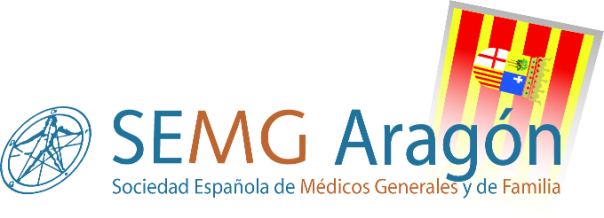 INSCRIPCIÓN DE CONGRESISTAD: _________________________________________________________________Dirección: __________________________________________________________Localidad: ________________________ Ciudad: _______________ CP: _________Centro de trabajo: _____________________________________________________Correo electrónico: (imprescindible) _______________________  Tfno: ________CUOTA INSCRIPCIÓNSocios Semg y MIR de Familia: gratuitaNo socios: 80 €Forma de PagoMediante transferencia bancaria (Importante que se nos comunique  la realización de dicha transferencia, enviando un correo a secretaria@semgaragon.es   indicando el nombre del  congresista. Una vez comprobemos el ingreso, se notificará por e-mail la confirmación de la inscripción).IBERCAJA IBAN: ES62 2085  5201 2603 3134 0551INDICAR CLARAMENTE   CURSO MONOGRÁFICO DISFUNCIÓN TORIODEA Y NOMBRE DEL CONGRESISTAFecha __________________________                    FirmaIMPORTANTE:- Rellene un ejemplar por congresista- Use Mayúsculas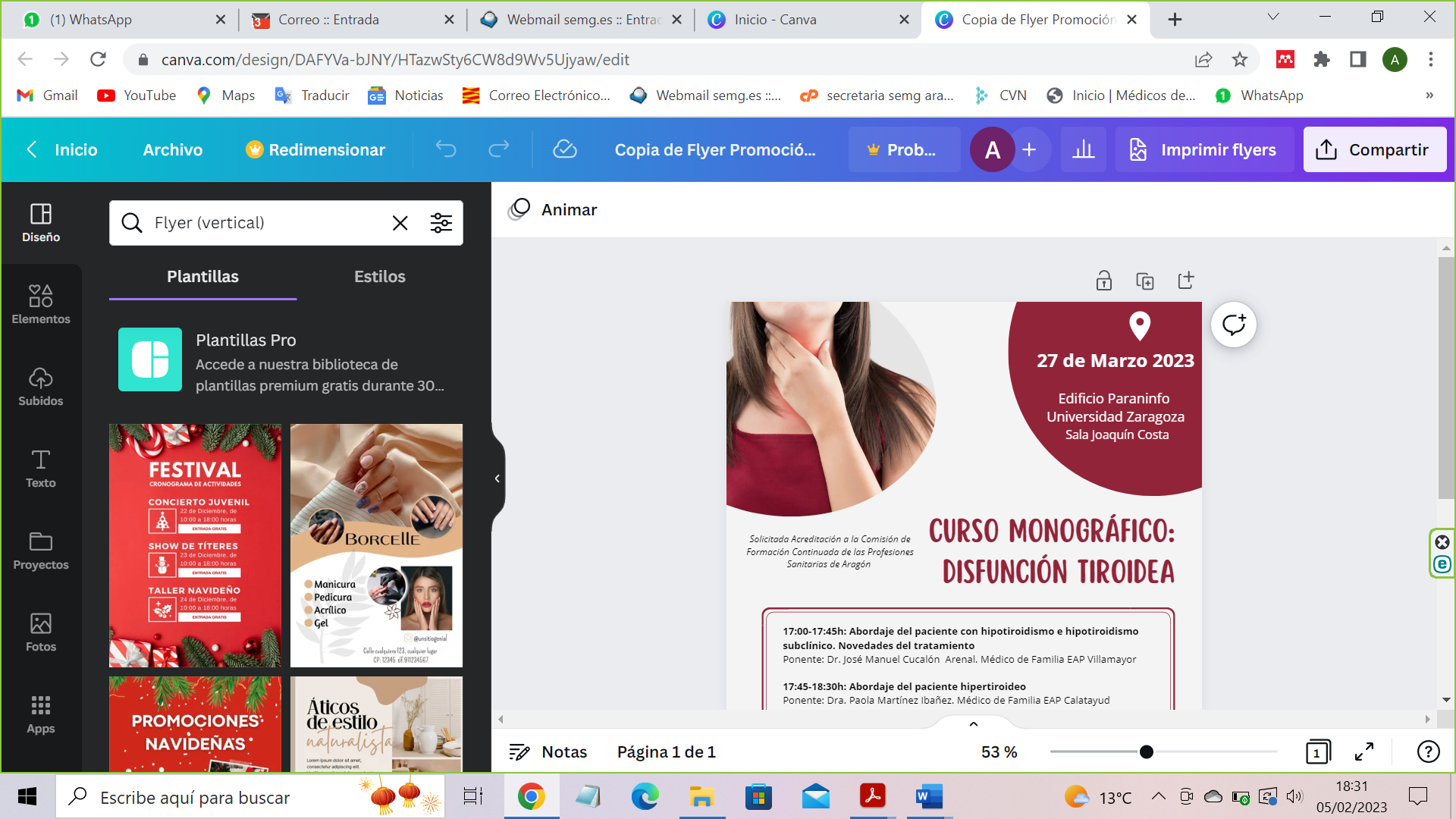 